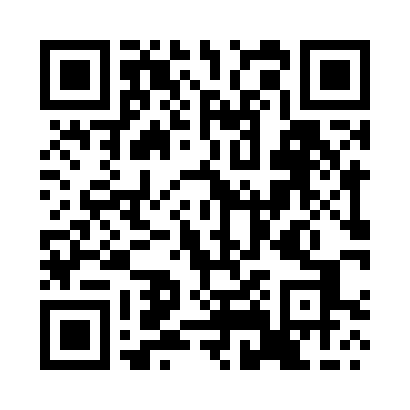 Prayer times for Arrotea, PortugalWed 1 May 2024 - Fri 31 May 2024High Latitude Method: Angle Based RulePrayer Calculation Method: Muslim World LeagueAsar Calculation Method: HanafiPrayer times provided by https://www.salahtimes.comDateDayFajrSunriseDhuhrAsrMaghribIsha1Wed4:416:291:296:268:3110:112Thu4:396:271:296:278:3210:133Fri4:386:261:296:278:3310:154Sat4:366:251:296:288:3410:165Sun4:346:241:296:288:3510:186Mon4:326:221:296:298:3610:197Tue4:306:211:296:308:3710:218Wed4:296:201:296:308:3810:229Thu4:276:191:296:318:3910:2410Fri4:256:181:296:318:4010:2511Sat4:246:171:296:328:4110:2712Sun4:226:161:296:338:4210:2913Mon4:206:151:296:338:4310:3014Tue4:196:141:296:348:4410:3215Wed4:176:131:296:348:4510:3316Thu4:156:121:296:358:4610:3517Fri4:146:111:296:368:4710:3618Sat4:126:101:296:368:4810:3819Sun4:116:091:296:378:4910:3920Mon4:106:081:296:378:5010:4121Tue4:086:071:296:388:5110:4222Wed4:076:071:296:388:5210:4423Thu4:056:061:296:398:5310:4524Fri4:046:051:296:398:5410:4625Sat4:036:041:296:408:5510:4826Sun4:026:041:296:408:5610:4927Mon4:006:031:306:418:5610:5128Tue3:596:021:306:418:5710:5229Wed3:586:021:306:428:5810:5330Thu3:576:011:306:428:5910:5431Fri3:566:011:306:439:0010:56